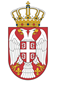 REPUBLIKA SRBIJA NARODNA SKUPŠTINAOdbor za spoljne poslove06 Broj: 06-2/272-188. novembar 2018. godineB e o g r a dNa osnovu člana 70. stav 1. alineja prva Poslovnika Narodne skupštineS A Z I V A M55. SEDNICU ODBORA ZA SPOLjNE POSLOVEZA SREDU  14. NOVEMBAR 2018. GODINE,SA POČETKOM U 9,30 ČASOVA	Za ovu sednicu predlažem sledećiD n e v n i  r e d Inicijative za posetePoziv za učešće na međuparlamentarnom sastanku na temu „Evropska kulturna baština“, u Briselu, Belgija, od 19. do 20. novembra 2018. godine;Poziv za učešće na drugom zasedanju Foruma za ljudska prava, demokratiju i vladavinu prava, na temu „Parlamenti kao promoteri ljudskih prava, demokratije i vladavine prava“, u Ženevi, od 22. do 23.novembra 2018. godine;Poziv za učešće na Prvom sastanku Komisije za saradnju Parlamenta Grčke i Narodneskupštine Republike Srbije u Solunu, od 29. do 30. novembra 2018. godine.  2.       Redovne aktivnosti stalnih delegacija 2.1.	Učešće na sastanku Komiteta za izbor sudija Evropskog suda za ljudska prava PS SE,od 10. do 11.januara 2019. godine,Pariz, Francuska;2.2.	Učešće na Prvom delu zasedanja PS SE u 2019. godini,od 21. do 25.januara 2019.godine,Strazbur,Francuska;3 .       Izveštaji o realizovanim posetama3.1.	 Izveštaj sa Parlamentarne konferencije PSM/STO na visokom nivou o olakšavanju trgovine i investicijama na Zapadnom Balkanu u zajedničkoj organizaciji Parlamentarne skupštine Mediterana i Svetske trgovinske organizacije, održane 12. i 13. jula 2018. godine u Beogradu;3.2.	 Izveštaj sa Interparlamentarne konferencije „Transformacija regiona Zapadnog Balkana-uloga i budućnost procesa pridruživanja EU“, Sofija, 5. oktobar 2018. godine;3.3. 	Izveštaj o učešću predsednice Narodne skupštine Republike Srbije Maje Gojković na Trećem sastanku predsednika parlamenata evroazijskih zemalja, u Antaliji, od 8. do 10. oktobra 2018. godine;3.4. 	Izveštaj o učešću Aleksandre Maletić, člana Stalne delegacije NS RS u PSM na Konferenciji potpisnica Konvencije Ujedinjenih nacija protiv transnacionalnog organizovanog kriminala i na Konferenciji o migracijama 2018, pod nazivom „Od upravljanja krizom do budućeg rukovođenja“, od 15. do 19. oktobra 2018. godine, u Beču, Austrija;3.5.	Izveštaj o učešću delegacije Narodne skupštine Republike Srbije na Parlamentarnoj radionici u okviru Svetskog investicionog foruma 2018, u Ženevi, od 22. do 24. oktobra 2018. godine;4. 	 Realizovani parlamentarni kontakti4.1. 	Zabeleška o razgovoru predsednika Narodne skupštine Republike Srbije, Maje Gojković sa Nedeljkom Čubrilovićem, predsednikom Narodne skupštine Republike Srpske, održanom 26. septembra 2018. godine.5. 	Realizovani ostali kontakti5.1. 	Zabeleška o razgovoru predsednika Odbora za spoljne poslove Narodne skupštine Republike Srbije prof. dr Žarka Obradovića sa Nikolausom Lugerotijem, ambasadorom Austrije u Beogradu, održanom 8. oktobra 2018. godine;5.2.	 Zabeleška sa sastanka predsednice Narodne skupštine Maje Gojković sa predsednikom Republike Austrije Aleksander Van der Belenom, 18. oktobra 2018. godine;5.3.	Zabeleška o razgovoru predsednice NS RS Maje Gojković sa ambasadorom Australije u RS  Nj.E. Rut Stjuart, održanom 29.oktobra 2018. godine;5.4. 	Zabeleška o razgovoru predsednice NS RS Maje Gojković sa ambasadorom Češke Republike u RS Nj.E. Tomašem Kuhtom, održanom 2. novembra 2018. godine.6. 	Poslaničke grupe prijateljstva6.1. 	Promene u sastavu  PGP sa Kanadom,Češkom i Bolivijom7.	Razno Sednica će se održati u Domu Narodne skupštine, Trg Nikole Pašića 13, u sali II. Mole se članovi Odbora da u slučaju sprečenosti da prisustvuju sednici Odbora, o tome obaveste svoje zamenike u Odboru.PREDSEDNIK ODBORAProf. dr Žarko Obradović s.r.